Հավելված Հայաստանի    Հանրապետության Արմավիրի մարզիՓարաքար համայնքի ավագանու 2021  թվականի   փետրվարի 10-իN  15-Ա որոշմանՈ Ր Ո Շ ՈՒ Մ
10 ՓԵՏՐՎԱՐԻ 2020 թվականի N 17-ԱՀԱՅԱՍՏԱՆԻ  ՀԱՆՐԱՊԵՏՈՒԹՅԱՆ ԱՐՄԱՎԻՐԻ ՄԱՐԶԻ ՓԱՐԱՔԱՐԻ ՀԱՄԱՅՆՔԱՊԵՏԱՐԱՆԻ  ԱՇԽԱՏԱԿԱԶՄԻ  ՀԱՄԱՅՆՔԱՅԻՆ  ԾԱՌԱՅՈՂԻ  ԶԲԱՂԵՑՐԱԾ ՊԱՇՏՈՆԻ  ԵՆԹԱԽՄԲԻՆ  ՀԱՄԱՊԱՏԱՍԽԱՆ  ԴԱՍԱՅԻՆ  ԱՍՏԻՃԱՆԻՑ ԱՎԵԼԻ ԲԱՐՁՐ ԴԱՍԱՅԻՆ  ԱՍՏԻՃԱՆ  ՈՒՆԵՆԱԼՈՒ  ՀԱՄԱՐ  ՀԱՎԵԼԱՎՃԱՐԻ  ԿԻՐԱՌՄԱՆ ԿԱՐԳԸ ԵՎ ՉԱՓԸ  ՍԱՀՄԱՆԵԼՈՒ ՄԱՍԻՆ  Ղեկավարվելով    <<Տեղական   ինքնակառավարման մասին>> Հայաստանի Հանրապետության օրենքի 34-րդ հոդվածի 7-րդ մասով, ավագանին որոշում է.1. Սահմանել, որ.1) Արմավիրի մարզի Փարաքարի համայնքապետարանի աշխատակազմի համայնքային ծառայողի զբաղեցրած պաշտոնի ենթախմբին համապատասխանող դասային աստիճանից ավելի բարձր դասային աստիճան ունեցող համայնքային ծառայողին յուրաքանչյուր ամիս տրվում է հավելավճար՝ նրա պաշտոնային դրույքաչափի հինգ տոկոսի չափով:2) Համայնքային ծառայողին տվյալ պաշտոնի ենթախմբին համապատասխանող դասային աստիճանից ավելի բարձր դասային աստիճան շնորհելու դեպքում համայնքային ծառայողին յուրաքանչյուր ամիս տրվում է սույն որոշման 1-ին կետի 1-ին ենթակետում նշված չափով հավելավճար՝ այդ իրավունքի ծագմանը հաջորդող ամսվա 1-ից:2.Սույն որոշման  գործողությունը տարածվում է 2021 թվականի հունվարի 1-ից ծագող հարաբերությունների վրա:1R0242103Լուսիկ Ներսեսի ԲարեղամյանԹաիրով 6շ 8բ04-098-145-005հողի հարկ3436213147915Ռադիկ Մուշեղի ՄաչկալյանԹաիրով 6շ 8բ04-094-0530-0002հողի հարկ1385804-094-0145-0007հողի հարկ18043R0242164Շամիրամ Մարտիրոսի ԱռաքելյանԷրեբունի 2604-094-0138-0010հողի հարկ607504-094-0310-0024հողի հարկ1203004-094-0051-0015հողի հարկ573704-094-0051-0015-001գոււյքահարկ2882412874487Գուրգեն Մանվելի ՓահլևանյանԱյգեստան 2204-094-0553-0025հողի հարկ7289512839394Կարեն Արամայիսի ՀամբարձումյանԹաիրով 2շ 2բ04-094-0554-0003հողի հարկ15255613147191Էմմա Մաճկալյանթաիրով 3շ 10բ04-094-0530-0022հողի հարկ38197R0243435Արփենիկ Մովսեսի ԱռուշանյանՏիգրան Մեծի 1104-094-0088-0023հողի հարկ899280470104404701044 «Անդոկ» ՍՊԸ 04-094-0302-0050-001գույքահարկ15000004-094-0302-0050հողի հարկ50000Ընդամենըհողի հարկ128295գույքահարկ152882281177
ՀԱՅԱՍՏԱՆԻ ՀԱՆՐԱՊԵՏՈՒԹՅԱՆ ՓԱՐԱՔԱՐ ՀԱՄԱՅՆՔԻ ԱՎԱԳԱՆԻ
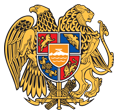 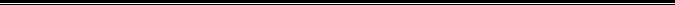 Հայաստանի Հանրապետության Արմավիրի մարզի Փարաքար համայնք
ՀՀ, Արմավիրի մարզ, գ. Փարաքար, 0231 6-00-42, 060-53-00-42 paraqar.armavir@mta.gov.am